PLEASE NOTE:The text in this document is copied directly from the legally binding partnership agreements with individual countries and so cannot be edited or changed. You may find that some information or links are no longer applicable. If you have any questions, please contact the relevant project manager.This data sharing agreement is intended for: The Netherlands (NL) Waves 1-5 (2008-2011) The Netherlands (NL) Waves 9-11 (2015-2018) The Netherlands (NLD) Wave 1-3 (2020-2021) The Netherlands (NLD) Wave 4 (2022) All of the aboveNetherlands (NL) Waves 1-5 (October 1, 2008 to June 2011)Terms and Conditions Waves 1-5 of the ITC Netherlands Survey are coordinated and administered by STIVORO.The initial data entry will be carried out by TNS-NIPO, commissioned by STIVORO. STIVORO agrees to provide the Wave 1-5 ITC Netherlands Survey data files, and accompanying documentation, to the DMC in accordance with ITC standards. These standards will be specified by the University of Waterloo Data Management Centre (DMC) at the time of the file transfer. _STIVORO authorizes the International Tobacco Control Data Repository (ITCDR), operated by the DMC at the University of Waterloo, to house the Wave 1-5 ITC Netherlands Survey data, and to manage access to the data by approved researchers according to the data sharing protocol described in the ITCDR Guidelines (available on http://www.igloo.org/itcproject/). STIVORO grants DMC co-ownership of the data including the non-exclusive right to reproduce and/or distribute the ITC Netherlands Survey data to the ITC Principal Investigators and other approved ITC investigators in any requested medium. As co-owners of the data, ITC Principal Investigators will abide by the terms of the ITCDR Data Usage Agreement (http://www.igloo.org/itcproject/), providing signed agreements to the DMC in order to share data internally with specified members of their research teams. Two years after the date of issuance of cleaned data sets by the DMC, STIVORO grants DMC the non-exclusive right to provide subsets of the data to other approved researchers through the ITCDR Data Request Application (http://www.igloo.org/itcproject/), under the terms of the ITCDR Data Usage Agreement. STIVORO will be notified of all approvals to use the ITC Netherlands Survey data. In all matters regarding access, DMC will clearly identify STIVORO as co- owners of the ITC Netherlands Survey data, and will not alter the data in any way, other than as allowed by this agreement.Communications and Collaborations Members of the Netherlands team, have the right to use the data to produce reports, presentations, articles for submission to professional journals, and other products that report on these data. The ITC Investigator team will explore analyses that use the ITC Netherlands Survey data in comparison with data from other countries. In such analyses, it is the expectation that ITC Investigators and Netherlands team members would be co-authors on resulting papers. Depending on the nature of the papers, the lead author could come from either group. In all papers that the ITC Investigator team may lead, using the ITC Netherlands Survey data, the Netherlands team members will be invited to be co-authors. It is the expectation that in any papers that the Netherlands team may lead, ITC Investigators will be invited to be co-authors.Whenever publications, reports, abstracts, etc., including data from the ITC Netherlands Survey are submitted to conferences or journals, copies (PDF format or hard copy) will also be submitted to the to the ITC Project Manager at the University of Waterloo (itc@watarts.uwaterloo.ca) and the Roswell Park TTURC Administration Core, so that a complete record can be kept of the research findings for dissemination. Academic paper proposals for studies using the data should be reviewed by the DMC and the Netherlands Research Team to ensure a co-ordinated approach and reduce the possibility of unnecessary duplication of effort in the ITC Collaboration.Note: For Waves 6-8, please refer to the Partnership Agreement for Waves 1-5.Netherlands (NL) – Waves 9-11 (May 2015-April 2018)Terms and ConditionsWaves 9-11 of the ITC Netherlands Survey are coordinated and administered by UW.  Data collection and entry will be carried out by TNS NIPO survey firm in the Netherlands. MU authorizes the International Tobacco Control Data Repository (ITCDR), operated by the ITC Project Data Management Centre (DMC) at the University of Waterloo, to house the ITC Netherlands Survey data, and to manage access to the data by approved researchers according to the data sharing protocol described in the ITCDR Guidelines (http://www.itcproject.org/datarequ).  MU grants DMC co-ownership of the data including the non-exclusive right to reproduce and/or distribute the Waves 9-11 of the ITC Netherlands Survey data to the ITC Principal Investigators in any requested medium.  Two years after the date of issuance of cleaned data sets by the DMC, MU grants DMC the non-exclusive right to provide subsets of the data to other approved researchers through the ITC Data Request Application process (http://www.itcproject.org/datarequ), and under the terms of the ITC External Data Usage Agreement (http://www.itcproject.org/datarequ).As co-owners of the data, ITC Principal Investigators will abide by the terms of the Internal Data Usage Agreement (http://www.itcproject.org/datarequ), providing signed agreements to the DMC in order to share data internally with specified members of their research teams.In all matters regarding access, DMC will clearly identify the Netherlands team as co-owners of the ITC Netherlands Survey data, and will not alter the data in any way, other than as allowed by this agreement. Data from the ITC Netherlands Survey cannot be used for business transaction or for profit.Communications and CollaborationMembers of the Netherlands Team have the right to use the data to produce articles for submission to professional journals and other forms of dissemination that report on these data (e.g., reports and conference presentations). All parties to this agreement should note that, as part of our collaborative approach, all decisions about publications resulting from the ITC Netherlands Project will begin with a process of consultation among all team members to inform the direction and scope of potential publications and other forms of dissemination, and to determine team members’ roles and expected contributions to each proposed publication or other form of dissemination. This consultative process will apply to all manuscripts, publications, reports and presentations, etc., that use the ITC Netherlands Survey data, but will be exclusive of internal reports and internal non-conference presentations (where the term ‘internal’ is defined as being either within the Netherlands team or addressed only to policy-makers or organizations in the Netherlands, as deemed appropriate by the Netherlands team).Furthermore, the ITC Investigator team must be notified of all intentions to use the data.  As per the ITC Paper List Policy (http://www.itcproject.org/library/paperlist/paper_list) all intentions to submit academic papers to peer-reviewed journals, presentations at scientific conferences or meetings, and reports, including reports presented to the Ministry or other government officials, must be cleared by a designated committee established to oversee the publication of papers. The dissemination clearance process will apply to all manuscripts, publications, reports and presentations, etc., that use the ITC Netherlands Survey data, but will be exclusive of internal reports and internal non-conference presentations (where the term ‘internal’ is defined as being either within the Netherlands team or addressed only to policy-makers or organizations in the Canada, as deemed appropriate by the Netherlands team).   The primary mandate of the publication review committee is to ensure that there is no substantial overlap in content between papers submitted for publication. The committee will also provide a mechanism for conveying any potentially helpful additional information to the authors (e.g., recent findings from other ITC countries that may have relevance for the publication under consideration). The ITC Dissemination Proposal Form (http://www.itcproject.org/library/paperlist/itc_dissem) is available for members of the Netherlands team to use to summarize their intentions for dissemination.  It is expected that this committee will be composed of key investigators from the ITC Netherlands Project.  Proposals for studies using the data will be reviewed by the designated committee to reduce the possibility of unnecessary duplication of effort in the ITC Collaboration, to provide a mechanism for knowledge exchange, and to ensure that authorship issues are addressed properly. For all papers that the ITC Principal Investigator team members may lead using data from the ITC Netherlands Survey, for example the Canada Team members could be invited to be co-authors.  In reciprocal fashion, for any papers or presentations that the Canada Team may lead using the ITC Netherlands Survey data, the relevant ITC Investigators will be invited to be co-authors.  The Netherlands Team will consult with Dr. Geoffrey T. Fong to identify the relevant ITC Investigators who would be appropriate to invite as co-authors.  Members of the Netherlands Team will adhere to the criteria for authorship on papers to be published in scientific journals, as outlined in the ITC Authorship Policy(http://www.itcproject.org/library/paperlist/authorship~3).The ITC Investigator team will explore analyses that use ITC Netherlands Survey data in comparison with data from other countries.  In such analyses, some countries that were not involved in the preparation of the paper will be acknowledged explicitly in the paper in this form: “and the ITC Project Collaboration” with a footnote that lists the countries and names of key investigator(s) for each of those countries. Whenever publications, reports, abstracts, etc., including data from the Waves 9-11 ITC Netherlands Surveys are submitted to conferences or journals, copies will also be submitted to the ITC Project Manager at the UW, so that a complete record can be kept of the research findings for dissemination.   Netherlands (NLD) – Waves 1-3 (2020-2023)Terms and ConditionsThe target sample for Wave 1 onwards, is 2,000 smokers. The cohort will be re-surveyed and replenished as necessary at each wave of the ITC Netherlands (NLD) Survey.  The project will be coordinated and administered by UW.  Data collection and entry will be carried out by the survey firm Kantar TNS, which will be contracted by UW.MU authorizes the International Tobacco Control Data Repository (ITCDR), operated by the ITC Project Data Management Core (DMC) at the University of Waterloo, to house the ITC Netherlands (NLD) Survey data, and to manage access to the data by approved researchers according to the data sharing protocol described in the ITCDR Guidelines (http://www.itcproject.org/forms).  MU grants the DMC co-ownership of the data including the non-exclusive right to reproduce and/or distribute the ITC Netherlands (NLD) Survey data (note: the term ITC Netherlands (NLD) Survey data refers to data from all survey waves of the ITC Netherlands (NLD) Project) to the ITC Principal Investigators in any requested medium.  Two years after the date of issuance of cleaned data sets by the DMC, JCS grants the DMC the non-exclusive right to provide subsets of the data to other approved researchers through the ITC Data Request Application process (http://www.itcproject.org/forms), and under the terms of the ITC External Data Usage Agreement (http://www.itcproject.org/forms).As co-owners of the data, ITC Principal Investigators will abide by the terms of the ITC Internal Data Usage Agreement (http://www.itcproject.org/forms), providing signed agreements to the DMC in order to share data internally with specified members of their research teams.In all matters regarding access, the DMC will clearly identify the Netherlands team as co-owners of the ITC Netherlands (NLD) Survey data, and will not alter the data in any way, other than as allowed by this agreement. Data from the ITC Netherlands (NLD) Survey cannot be used for business transaction or for profit.
ConfidentialityTo protect confidentiality, any direct individual identifier, such as birth date or geographic location that falls below the stratum level within this data set, will be suppressed by DMC upon receipt of the data set from the survey firm, before the data are distributed to any investigators.  In cases where identifiers may be useful in research, the DMC will be responsible for conducting analyses of the data set and providing this information to the requester. No individual identifiers will be provided to the requester.Publication of results from the ITC Netherlands (NLD) Survey will not disclose data from individual participants. All users of the data agree not to disclose or knowingly cause to be disclosed any information that relates an individual response to an identifiable individual.  Communications and CollaborationMembers of the Netherlands Team have the right to use the data to produce articles for submission to professional journals and other forms of dissemination that report on these data (e.g., reports and conference presentations). All parties to this agreement should note that, as part of our collaborative approach, all decisions about publications resulting from the ITC Netherlands (NLD) Project will begin with a process of consultation among all team members to inform the direction and scope of potential publications and other forms of dissemination, and to determine team members’ roles and expected contributions to each proposed publication or other form of dissemination. This consultative process will apply to all manuscripts, publications, reports and presentations, etc., that use the ITC Netherlands (NLD) Project data, but will be exclusive of internal reports and internal non-conference presentations (where the term ‘internal’ is defined as being either within the Netherlands team or addressed only to policy-makers or organizations in the Netherlands, as deemed appropriate by the Netherlands team).Furthermore, the ITC Investigator team must be notified of all intentions to use the data.  Per the ITC Paper List Policy (http://www.itcproject.org/forms), all intentions to submit academic papers to peer-reviewed journals, presentations at scientific conferences or meetings, and reports, including reports presented to the Ministry or other government officials, must be cleared by a designated committee established to oversee the publication of papers. The dissemination clearance process will apply to all manuscripts, publications, reports and presentations, etc., that use the ITC Netherlands (NLD) Project data, but will be exclusive of internal reports and internal non-conference presentations (where the term ‘internal’ is defined as being either within the Netherlands team or addressed only to policy-makers or organizations in the Netherlands, as deemed appropriate by the Netherlands team).   The primary mandate of the publication review committee is to ensure that there is no substantial overlap in content between papers submitted for publication. The committee will also provide a mechanism for conveying any potentially helpful additional information to the authors (e.g., recent findings from other ITC countries that may have relevance for the publication under consideration). The ITC Dissemination Proposal Form (http://www.itcproject.org/forms) is available for members of the Netherlands team to use to summarize their intentions for dissemination.  It is expected that this committee will be composed of key investigators from the ITC Netherlands (NLD) Project.  Proposals for studies using the data will be reviewed by the designated committee to reduce the possibility of unnecessary duplication of effort in the ITC Collaboration, to provide a mechanism for knowledge exchange, and to ensure that authorship issues are addressed properly. For all papers that the ITC Principal Investigator team members may lead using data from the ITC Netherlands (NLD) Survey, for example the Netherlands Team members could be invited to be co-authors.  In reciprocal fashion, for any papers or presentations that the Netherlands Team may lead using ITC Netherlands (NLD) Survey data, the relevant ITC Investigators will be invited to be co-authors.  The Netherlands Team will consult with Dr. Geoffrey Fong to identify the relevant ITC Investigators who would be appropriate to invite as co-authors.  Members of the Netherlands Team will adhere to the criteria for authorship on papers to be published in scientific journals, as outlined in the ITC Authorship Policy (http://www.itcproject.org/forms).The ITC Investigator team will explore analyses that use ITC Netherlands (NLD) Survey data in comparison with data from other countries.  In such analyses, some countries that were not involved in the preparation of the paper will be acknowledged explicitly in the paper in this form: “and the ITC Project Collaboration” with a footnote that lists the countries and names of key investigator(s) for each of those countries. Whenever publications, reports, abstracts, etc., including data from the ITC Netherlands (NLD) Survey are submitted to conferences or journals, copies will also be submitted to the ITC Project Manager at the UW, so that a complete record can be kept of the research findings for dissemination.I have read and understand the conditions stated above.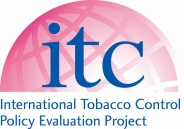 ITC Data Sharing Agreement with NetherlandsPrincipal InvestigatorE-mailMarc Willemsen marc.willemsen@maastrichtuniversity.nlPrincipal InvestigatorE-mailMarc Willemsen marc.willemsen@maastrichtuniversity.nlPrincipal InvestigatorE-mailMarc Willemsen marc.willemsen@maastrichtuniversity.nlName: E-mail: (Electronic) Signature: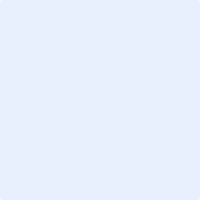 Date: 